Муниципальное бюджетное  общеобразовательное учреждение«Ново-Идинская средняя общеобразовательная школа»Конкурс проектной деятельности «Моя малая Родина»Социальный проект«Мы помним» 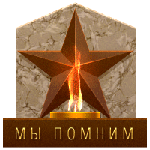 Автор: Тугулханова Яна                                                                       обучающаяся 10 класса Руководитель: Ибрагимова О.В.,учитель истории и обществознанияс. Новая Ида2022 г.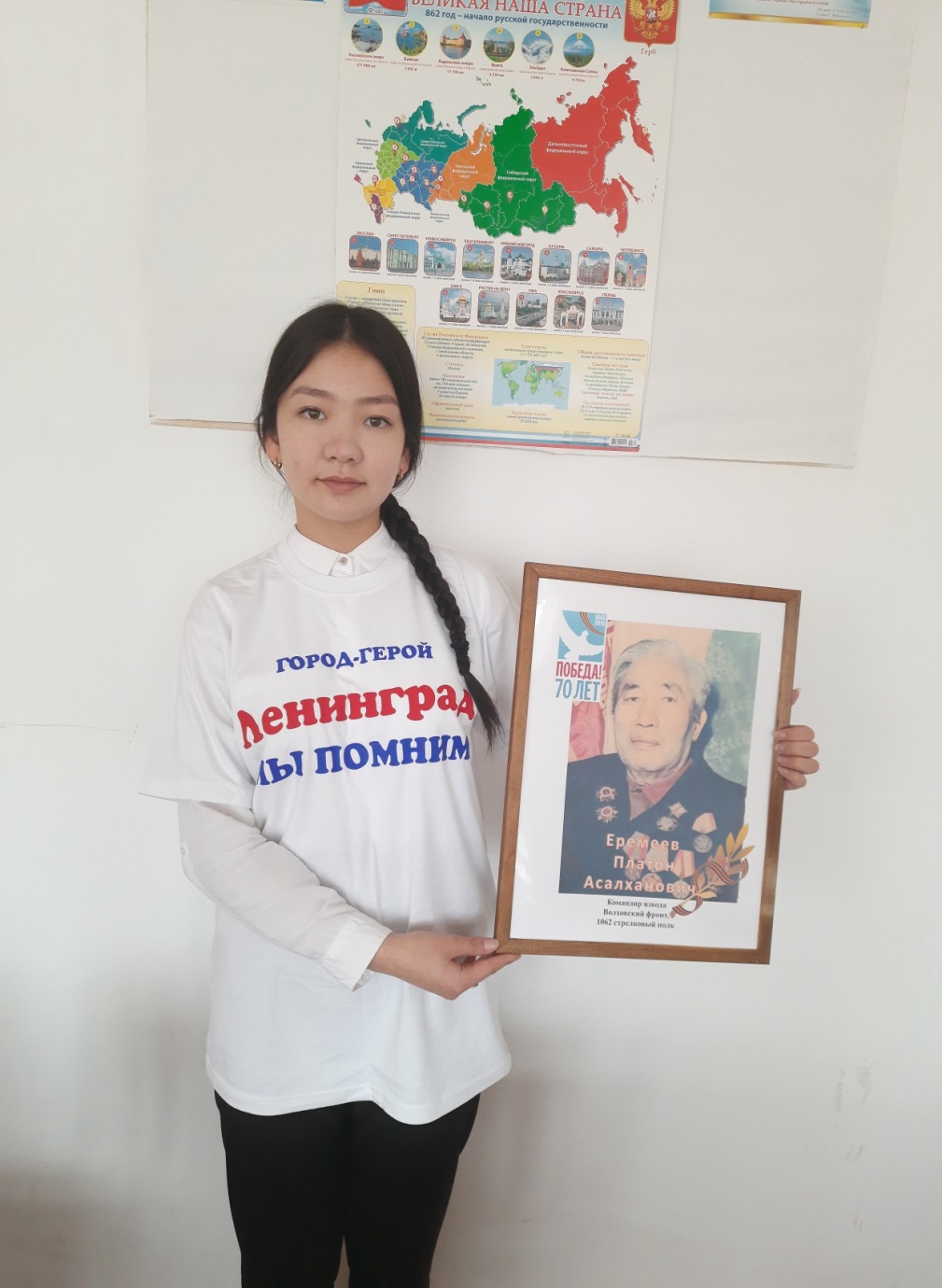 Автор проекта: Тугулханова Яна2. Описание проекта2.1. Аннотация проекта.2.2. Описание проблемы, решению/снижению остроты которой посвящён проект, обоснование социальной значимости проекта.2.3. Основные цели и задачи проекта.2.4. Календарный план реализации проекта.2.5. Описание изменений, которые произойдут в результате реализации проекта.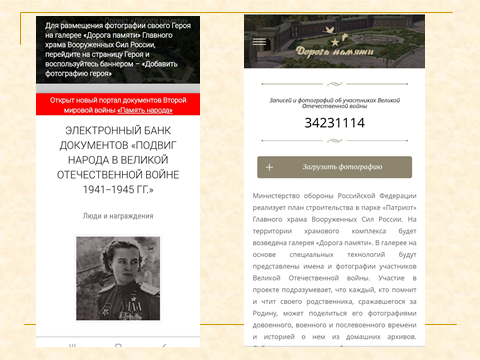 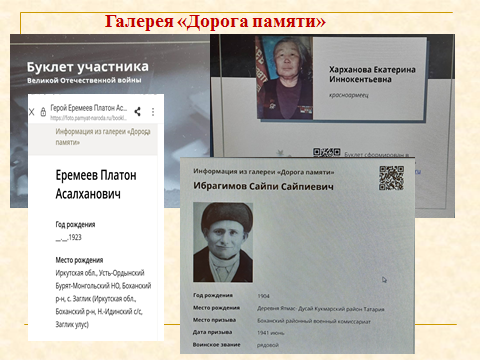           На подготовительном этапе была  сформулирована тема проекта, определена его цель и задачи, а также план предстоящей работы.           На организационно-поисковом этапе обучающиеся посетили библиотеку, школьный музей. Совместно с учителем истории обучающиеся  работали с сайтом Подвиг народа. Это информационный ресурс открытого доступа. В электронном банке документов «Подвиг народа в Великой Отечественной войне 1941-1945 гг.» ребята находили своих прадедов, прапрадедов, знакомились с наградными листами, где описывается подвиг  и награды героев Победы.  После этого выполняли индивидуальные задания по внесению информации  об участниках Великой Отечественной войны в «Дорогу памяти». Это памятное место находится в главном храме Вооруженных сил России, где имена героев навсегда запечатлены на мемориале «Дорога памяти».          На основном (аналитическом) этапе обучающиеся проанализировали представленный материал и определили, в какой форме будет представлен продукт проекта.         В ходе реализации проекта создан Штаб Памяти в ученическом самоуправлении, проведена викторина для обучающихся 5-9 классов «Что я знаю о войне?», акция «Города-герои», классный час «Зачем нам помнить о войне?». На практическом этапе будет создано видео «Мы помним!», с  использованием  фотографий, которые были взяты у односельчан и в школьном музее, а также песня «Вечный огонь». Видео будет создано в программе «Movavi Video Editor Plus», с использованием специальных эффектов.          На заключительном  этапе обучающиеся поделятся  своими впечатлениями о проделанной работе, а также наметят дальнейший план работы.Память о Великой Отечественной войне, ставшей для нашего поколения уже далекой историей, - это не только хроника, летопись и дневники, это её исторические уроки, вобравшие в себя социальный опыт прошлого и устремление в настоящее и будущее. Все дальше вглубь истории уходят события, связанные с Великой Отечественной войной. Передать эстафету памяти, показать учащимся величие и самоотверженность подвига советских людей, завоевавших Победу - одна из задач гражданско-патриотического воспитания.   Многие молодые люди не знают истории своей страны, не интересуются настоящим, не волнуются за будущее. Поэтому совершенно спокойно наблюдают, как оскверняют памятники, проявляют неуважение к  ветеранам, а ведь они в годы Великой Отечественной войны защищали нашу Родину.   Тема проекта актуальна, так как героизм, проявленный в годы войны, позволяет лучше понять то время и переосмыслить его ценности.   Уроки прошлой войны нужно помнить, чтобы защитить будущее.   Сегодня это особенно важно для противодействия попыткам фальсификации истории Второй мировой и Великой Отечественной войны.И мы, сегодняшние школьники обязательно должны знать о подвиге своих ровесников, о героическом прошлом Родины, отдать дань памяти героям. Время неумолимо. С каждым годом все меньше и меньше остается ветеранов той страшной войны. Но воспоминания об этих людях должны сохраниться.          Цель: сохранение и увековечивание памяти участников Великой Отечественной войны.           Задачи: 1. Собрать и изучить сведения о земляках – героях войны, обобщить материал в виде презентации;2. Выяснить, какую роль сыграли наши прадеды в Великой Отечественной войне;3.Изучить способы увековечения памяти земляков.4. Продолжать развивать творческие способности в рамках реализации проекта.5. Развивать социальную активность обучающихся через общение с ветеранами и создание проектного продукта.Наименованиеэтапов, мероприятийСроки начала и окончания (мес. год)Ожидаемые итоги (с указанием количественных и качественных показателей)1.Подготовительный.  Апрель 2022 г.Сформулирована тема проекта, определены цель, задачи, план работы.2.Организационно-поисковый.Май-сентябрь 2022 г.Собрана и представлена информация об участниках ВОВ, с использованием презентаций.ОСНОВНОЙ3.Аналитический.4.Практический. Сентябрь 2022 – апрель 2023 г.Определена форма, в которой будет представлен продукт проекта.Создан продукт проекта.5.Презентационныймай,  2023 г.Представлен продукт проекта с защитным словом.6.Заключительный (контрольный)май,  2023 г.Подведены итоги, выявлены плюсы и минусы в проделанной работе, а также намечен дальнейший план действий.          В ходе реализации проекта предполагается активизация социальной активности школьников, развитие патриотизма, нравственных качеств, через вовлечение обучающихся в деятельность по поиску информации об участниках ВОВ и общения с тружениками тыла, участия в шествии «Бессмертный полк», акциях «Окна Победы», «Георгиевская ленточка», а также изготовление видео. 